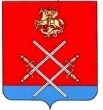 СОВЕТ ДЕПУТАТОВ РУЗСКОГО МУНИЦИПАЛЬНОГО РАЙОНА МОСКОВСКОЙ ОБЛАСТИРЕШЕНИЕот «__20__»___декабря_______2016_г.  №_358/47___Об утверждении Правил землепользования и застройки сельского поселения Волковское Рузского муниципального района Московской областиРассмотрев документы, представленные руководителем администрации Рузского муниципального района, во исполнение поручений Правительства Российской Федерации от 03.04.2015 г. № ДК-П9-2270, от 28.07.2016 г. № ДК-П9-4520, в целях приведения Правил землепользования и застройки в соответствие с требованиями Градостроительного кодекса Российской Федерации, в соответствии с Федеральным законом от 06.10.2003 г. № 131-ФЗ «Об общих принципах организации местного самоуправления в Российской Федерации», Градостроительным кодексом Российской Федерации, законом Московской области от 24.07.2014 г. № 106/2014-ОЗ «О перераспределении полномочий между органами местного самоуправления муниципальных образований Московской области и органами государственной власти Московской области», законом Московской области от 24.07.2014 г. № 107/2014-ОЗ «О наделении органов местного самоуправления муниципальных образований Московской области отдельными государственными полномочиями Московской области», государственной программой Московской области «Архитектура и градостроительство Подмосковья» на 2014-2018 годы, утвержденной постановлением Правительства Московской области от 23.08.2013 г. № 661/37, постановлением Правительства Московской области от 30.12.2014 г. № 1182/51 «Об утверждении порядка подготовки, направления проекта правил землепользования и застройки поселения, городского округа на утверждение в орган местного самоуправления Московской области, орган местного самоуправления городского округа Московской области», на основании заключения о результатах публичных слушаний, состоявшихся 28.11.2016 г., решения Комиссии по подготовке проекта правил землепользования и застройки Московской области и Градостроительного совета Московской области от 13.12.2016 г., письмом Главного управления архитектуры и градостроительства Московской области № 31Исх-84790/06-16 от 14.12.2016 г., руководствуясь Уставом Рузского муниципального района Московской области,Совет депутатов Рузского муниципального района РЕШИЛ:1. Утвердить Правила землепользования и застройки сельского поселения Волковское Рузского муниципального района Московской области (прилагаются). 2. Признать утратившими силу Правила землепользования и застройки сельского поселения Волковское Рузского муниципального района Московской области, утвержденные решением Совета депутатов сельского поселения Волковское от 29.05.2014 г. № 127/13.3. Направить настоящее решение в Главархитектуру Московской области и администрацию Рузского муниципального района для сведения и руководства.4. Опубликовать настоящее решение в газете «Красное знамя» и разместить на официальном сайте Рузского муниципального района в сети "интернет".5. Контроль за исполнением настоящего решения возложить на Главу Рузского муниципального района Макаревича С.Б.Глава Рузского муниципального района                                                            С.Б. Макаревич 